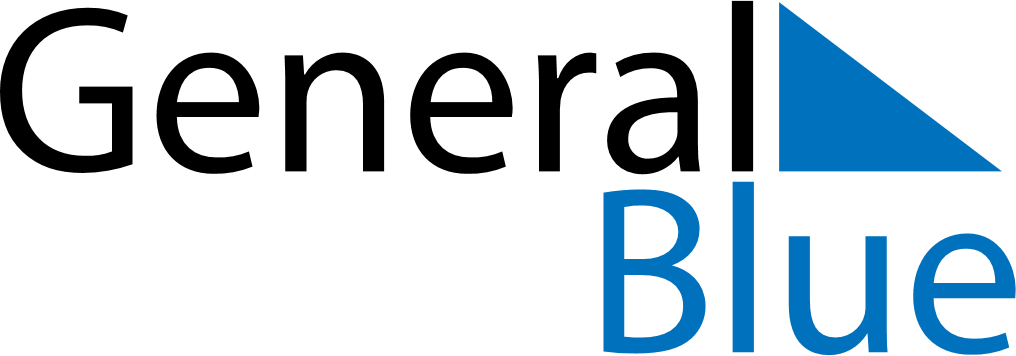 March 2024March 2024March 2024March 2024HungaryHungaryHungaryMondayTuesdayWednesdayThursdayFridaySaturdaySaturdaySunday1223456789910International Women’s Day1112131415161617National Day18192021222323242526272829303031Good FridayEaster Sunday